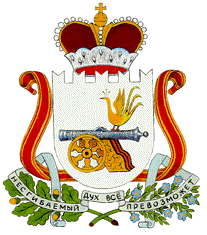 ИЗБИРАТЕЛЬНАЯ КОМИССИЯМУНИЦИПАЛЬНОГО ОБРАЗОВАНИЯ«МОНАСТЫРЩИНСКИЙ РАЙОН»СМОЛЕНСКОЙ ОБЛАСТИПОСТАНОВЛЕНИЕот 29 июля 2021 года                                                                                 № 19/100поселок МонастырщинаОб утверждении адреса электронной почты избирательной комиссии муниципального образования «Монастырщинский район» Смоленской областиИзбирательная комиссия муниципального образования «Монастырщинский район» Смоленской области ПОСТАНОВИЛА:Утвердить адрес электронной почты  ikmo.mon@mail.ru используемый избирательной комиссией муниципального образования «Монастырщинский район» Смоленской области.Председатель комиссии					Н.М. КлючниковаСекретарь комиссии						О.А. Самуйлова